ATIVIDADE  AULA 16: ANJOS                                              TODAS AS IDADES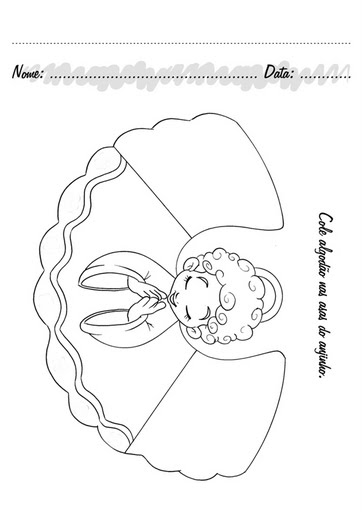 ATIVIDADE PARA CASA AULA 16: ANJOS                                              7 A 10 ANOS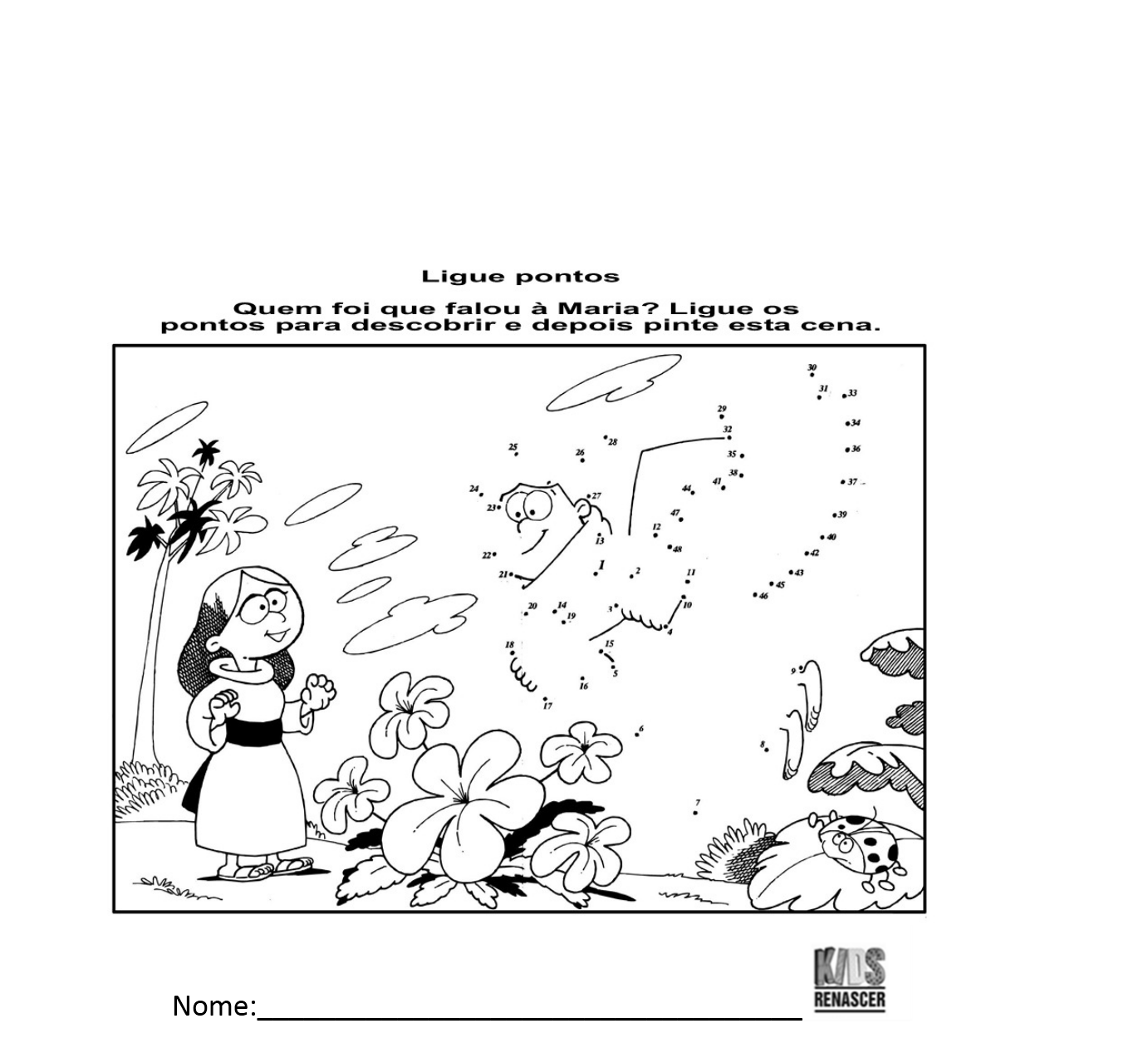 ATIVIDADE PARA CASA AULA 16: ANJOS                                              3 A6 ANOS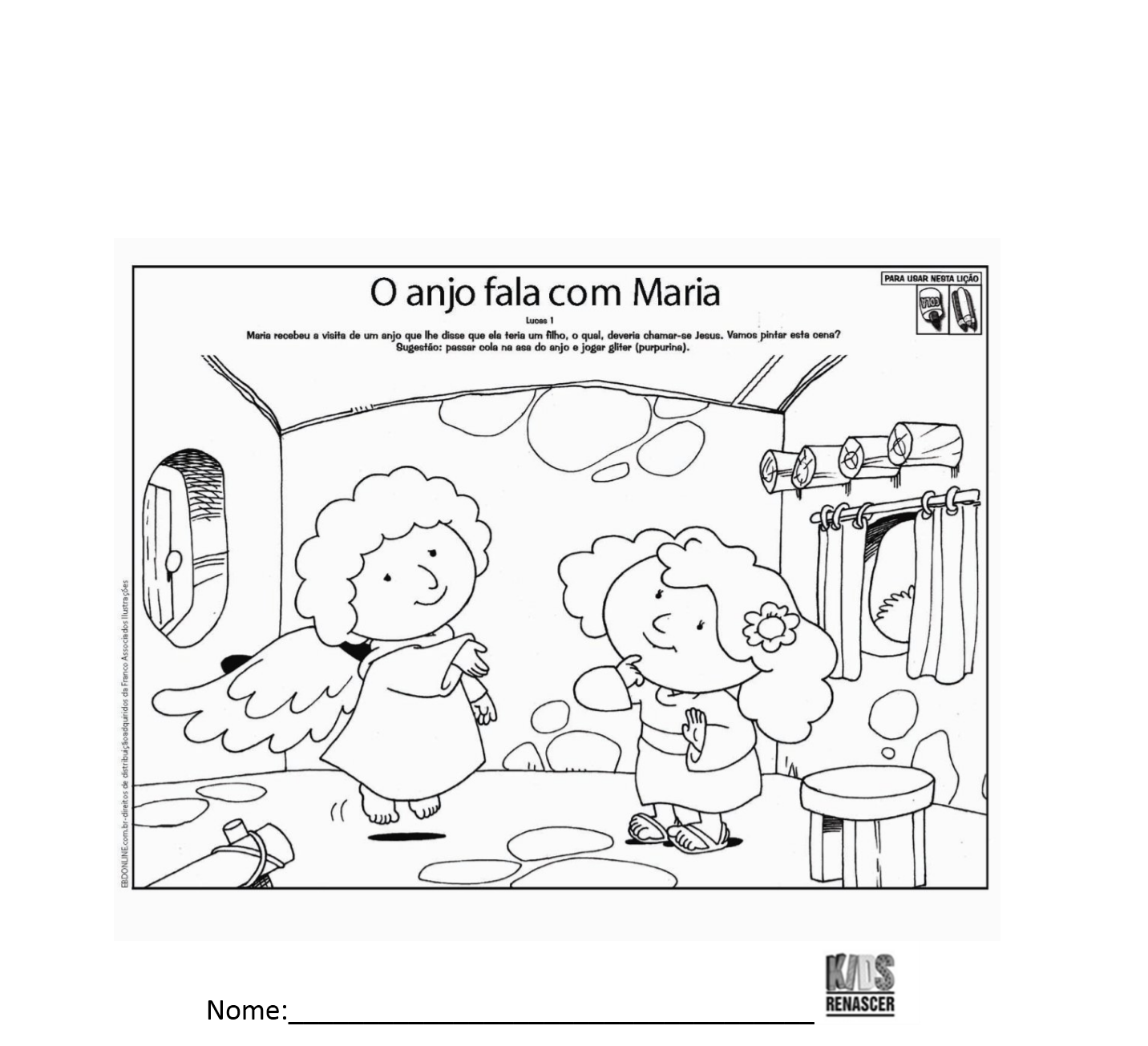 ATIVIDADE AULA 17: AUTORIDADE ESPIRITUAL                                          	Todas as idades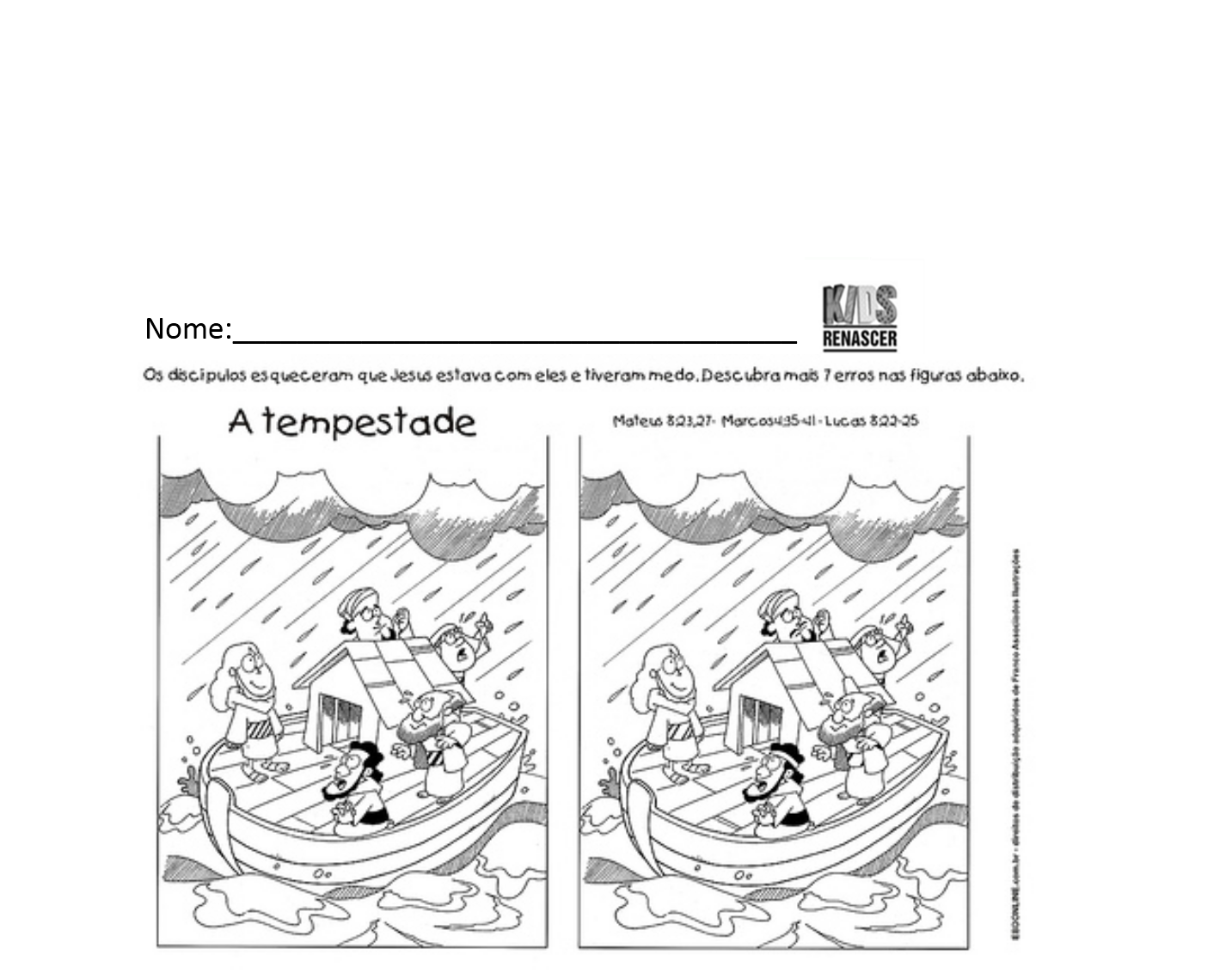 ATIVIDADE CASA AULA 17: AUTORIDADE ESPIRITUAL                                         TODAS AS IDADES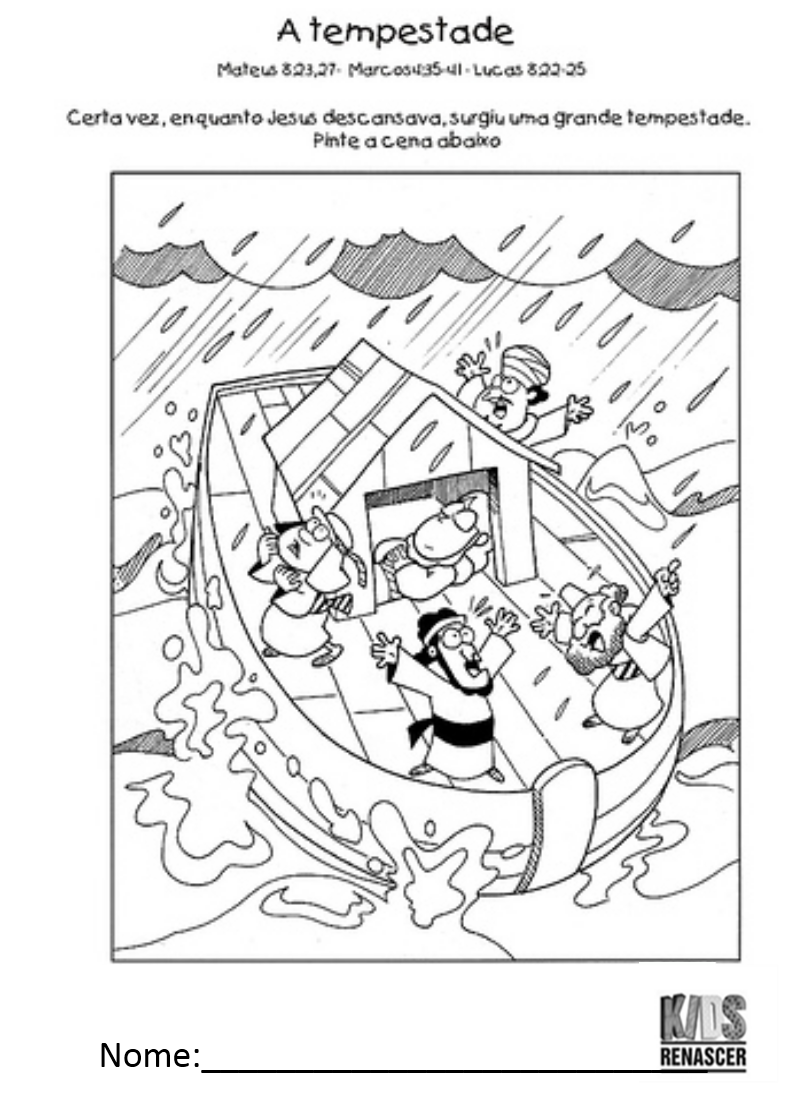 ATIVIDADE PARA  AULA 18: AUTORIDADE, OBEDIÊNCIA, REBELDIA         TODAS AS IDADESPINTE APENAS AQUELES QUE ENTENDERAM O VERSÍCULO DA HISTÓRIA.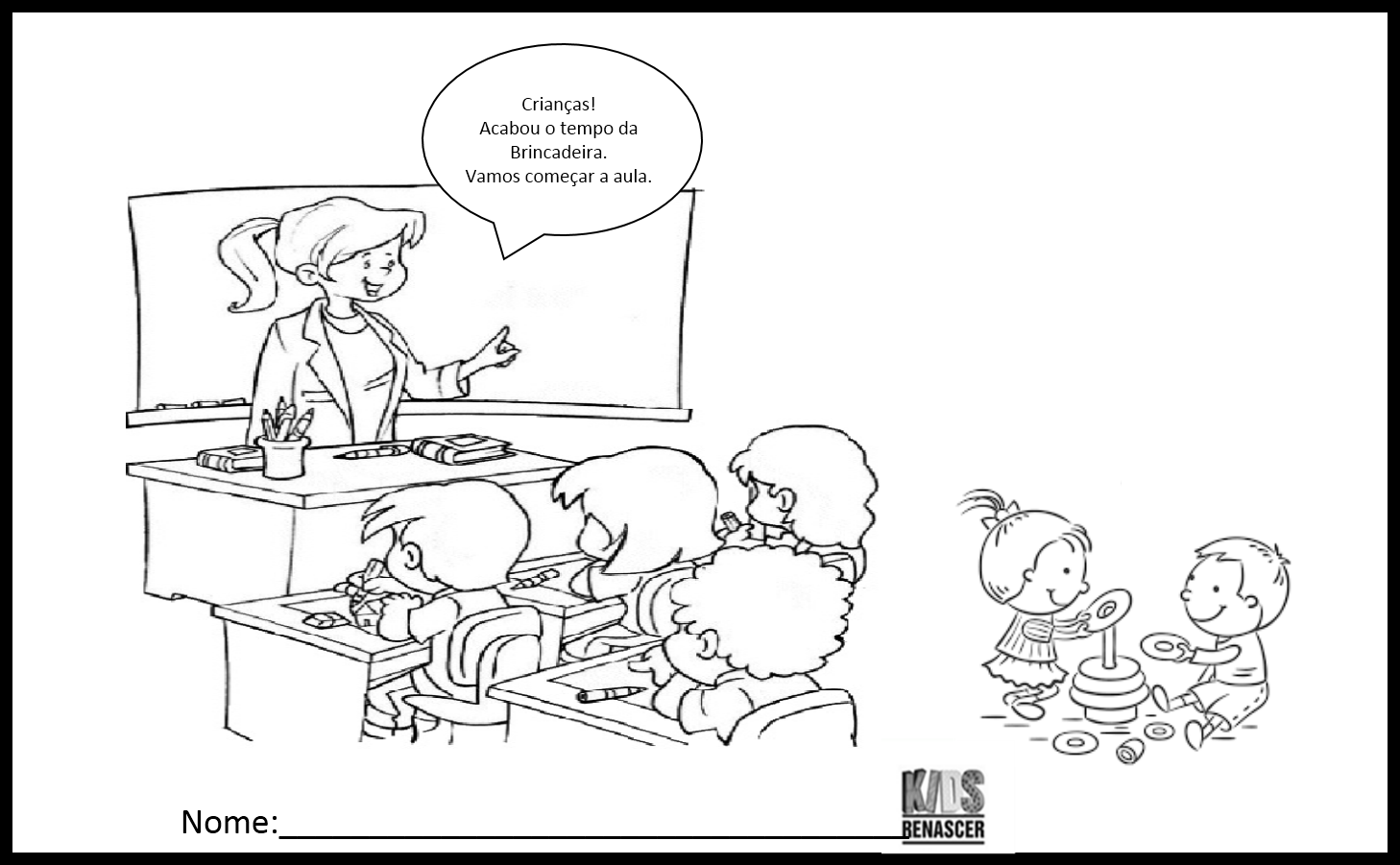 ATIVIDADE PARA CASA AULA 18: AUTORIDADE, OBEDIENCIA, REBELDIA             3  6 ANOS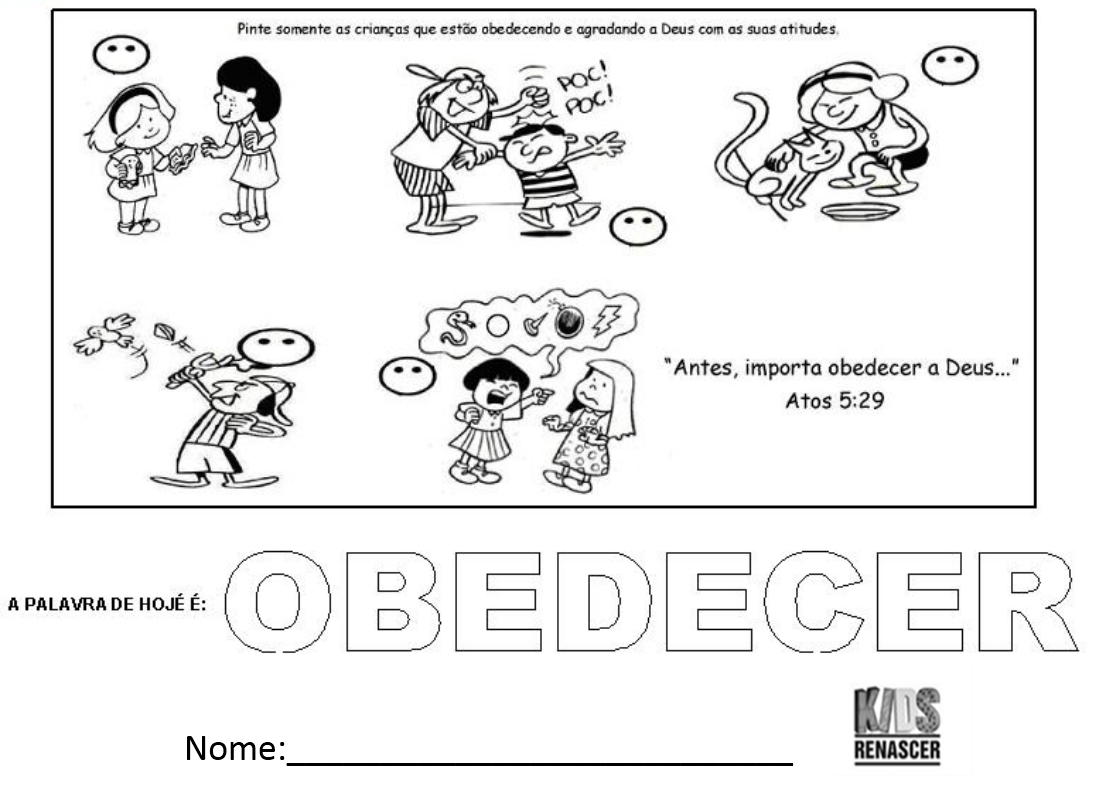 ATIVIDADE PARA CASA AULA 18: AUTORIDADE, OBEDIENCIA, REBELDIA             7 a 10 ANOS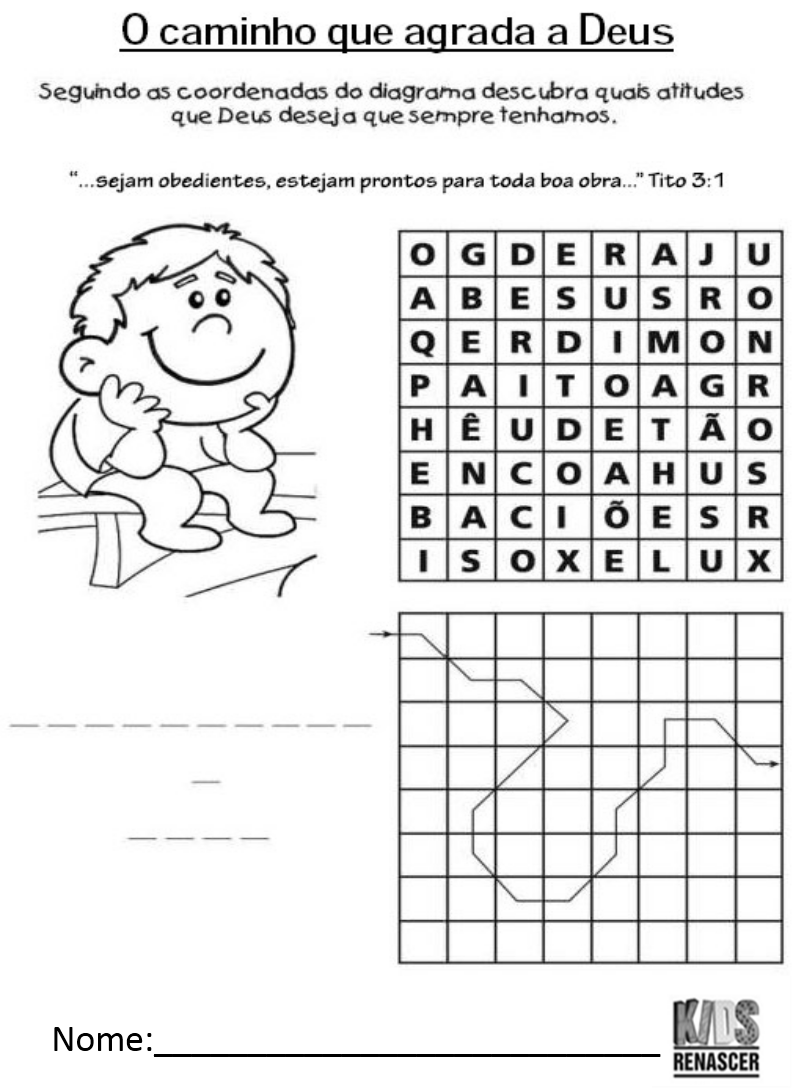 